                       1. ОБЩАЯ ХАРАКТЕРИСТИКА ДИСЦИПЛИНЫ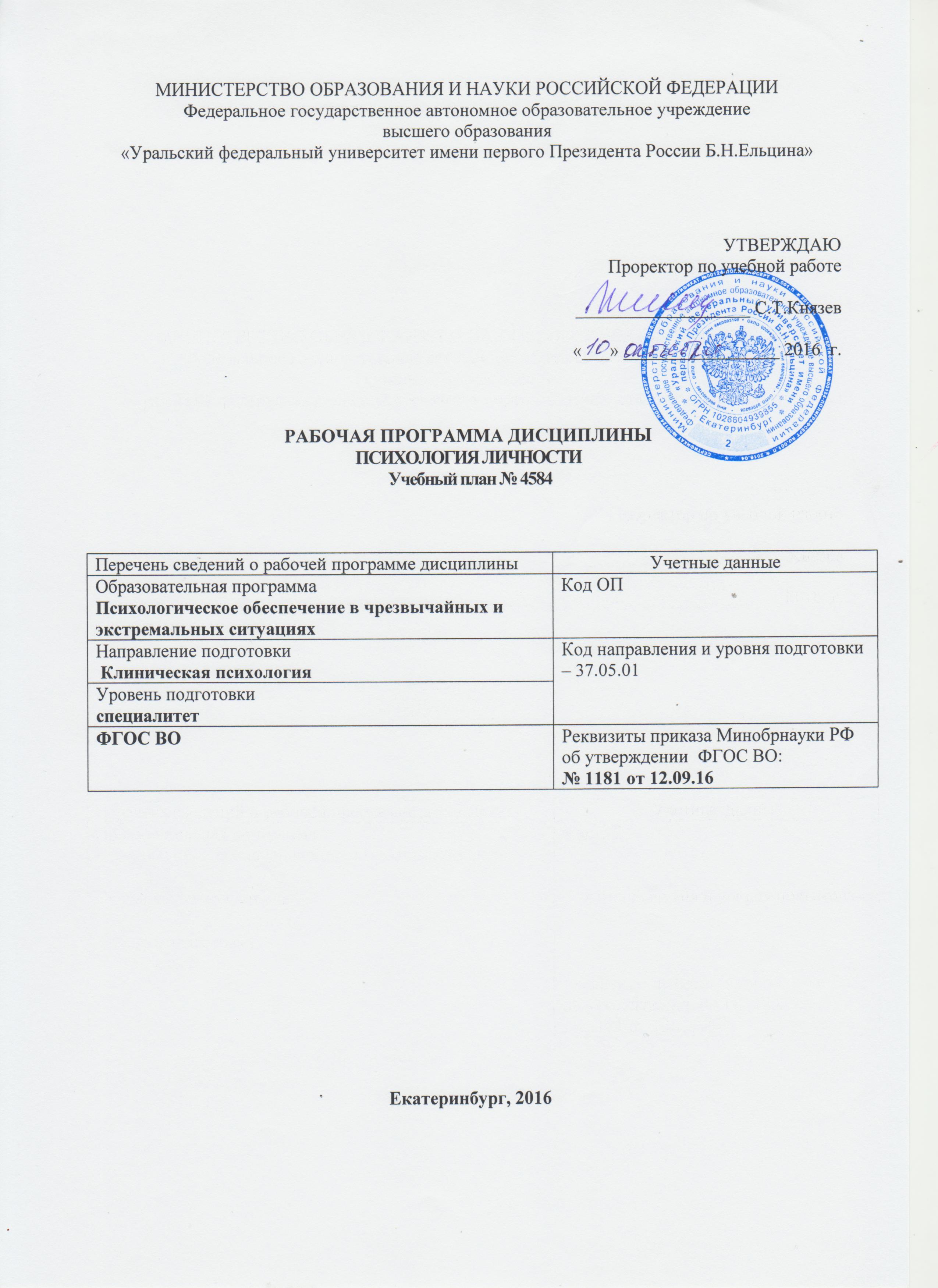 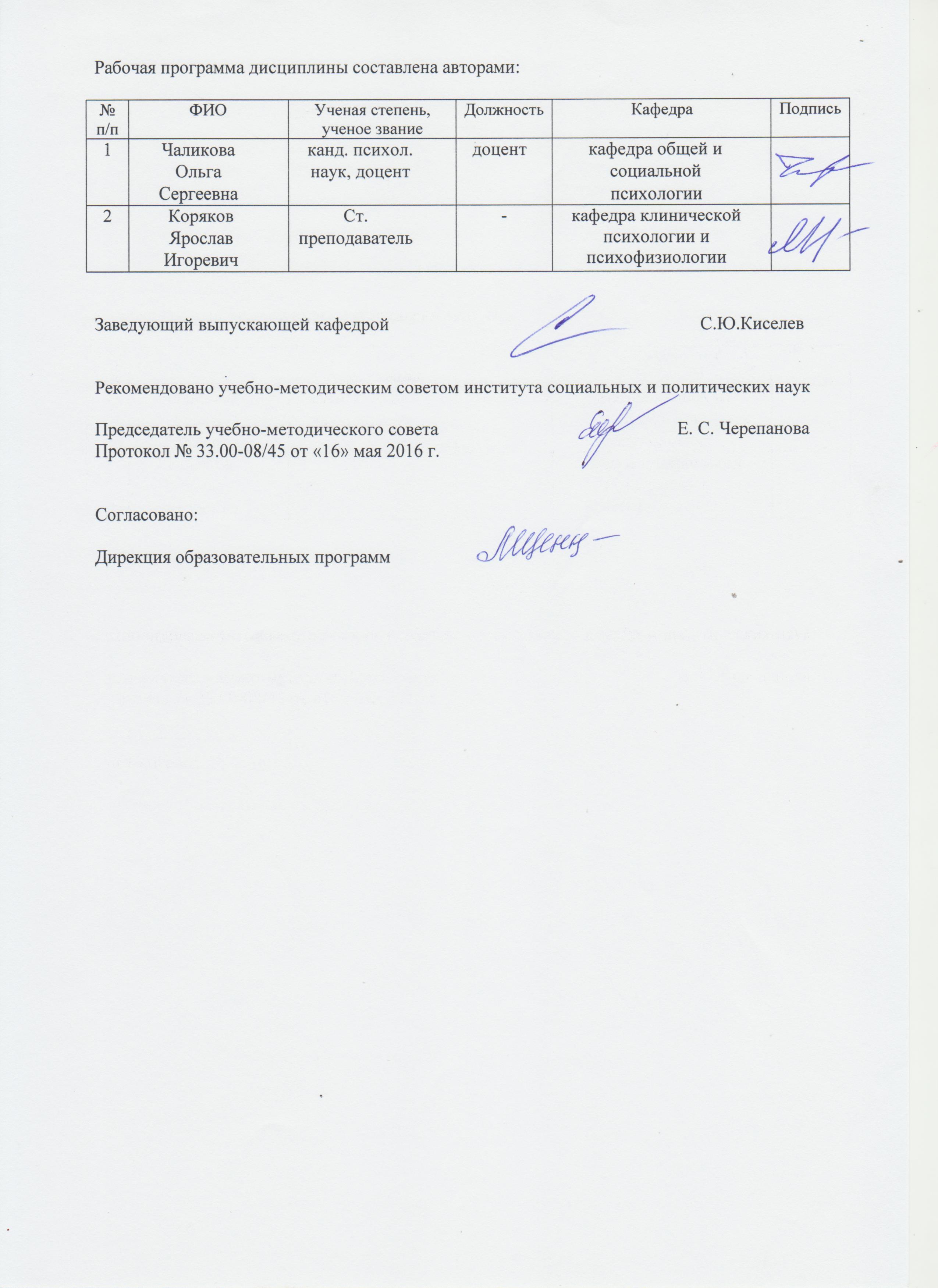  ПСИХОЛОГИЯЛИЧНОСТИАннотация содержания дисциплиныЦель дисциплины состоит в том, чтобы ознакомить студентов с основными понятиями, теориями и проблемами психологии личности, прослеживая связи между методологическим, теоретическим и эмпирическим уровнями научного знания. Дисциплина входит в модуль фундаментальные основы психологии. В задачи дисциплины входят: обсудить основные методологические принципы, на которых строятся исследования в области психологии личности; провести анализ классических и современных теорий личности; научно доказать существование исторической преемственности в постановке и решении основных вопросов психологии личности, подчеркнув специфику их разработки на современном уровне научного знания; обсудить актуальные вопросы психологии личности: мотивация, воля, саморегуляция, личностный выбор, свобода и ответственность, совладающее поведение.Язык реализации программы – русскийПланируемые результаты обучения по дисциплинеРезультатом обучения в рамках дисциплины является формирование у студента следующих компетенций:ОК-6 - готовностью действовать в нестандартных ситуациях, нести социальную и этическую ответственность за принятые решенияОК-7 - готовностью к саморазвитию, самореализации, использованию творческого потенциалаПСК-1.7 – способностью и готовностью к применению методов клинико-психологической оценки психопатологических симптомов, защитных механизмов и копинговых стратегий личности с целью выбора конкретных программ психологического воздействия;ПСК-1.8 – способность и готовностью к использованию методов психологического консультирования в работе с индивидами, группами, учреждениями, с представителями социальных и религиозных субкультур; ПСК-1.2 – способность и готовностью к овладению фундаментальными теоретико-методологическими концепциями развития личности, психопатологии и психологического консультирования;ПСК-1.3 – способность и готовность к овладению общими и специфическими целями и методами основных направлений классических и современных теорий психологического консультирования;ПСК-1.4 – способность и готовность к применению знаний о психологических закономерностях и механизмах психологического воздействия, общих и специальных факторах эффективности психотерапевтического процесса.В результате освоения дисциплины студент должен:Знать: психологические феномены, категории, методы изучения и описания закономерностей функционирования и развития психики с позиций, существующих в отечественной и зарубежной науке; подходы типологии личности; принципы поиска, анализа, систематизации информации из разных источников.Уметь: прогнозировать изменения и динамику уровня развития и функционирования различных составляющих психики в норме и при психических отклонениях; искать и анализировать, систематизировать информацию из разных источников; анализировать психологические теории личности; логически верно, аргументировано и ясно строить устную и письменную речь.Владеть (демонстрировать навыки и опыт деятельности): основными приемами диагностики, профилактики, экспертизы, коррекции психологических свойств и состояний, характеристик психических процессов, различных видов деятельности индивидов и групп; критериями выбора психодиагностических и психокоррекционных методик; опытом планирования деятельности.Объем дисциплины:1.5.Место дисциплины в структуре образовательной программы 2. СОДЕРЖАНИЕ ДИСЦИПЛИНЫРАСПРЕДЕЛЕНИЕ УЧЕБНОГОВРЕМЕНИРаспределение аудиторной нагрузки и мероприятий самостоятельной работы по разделам дисциплины	Объем дисциплины (зач.ед.): 2*Суммарный объем в часах на мероприятиеуказывается в строке «Всего (час.) без учета промежуточной аттестацииОРГАНИЗАЦИЯ ПРАКТИЧЕСКИХ ЗАНЯТИЙ, САМОСТОЯТЕЛЬНОЙ РАБОТЫ ПОДИСЦИПЛИНЕЛабораторные работыНе предусмотреныПрактические занятия.Примерная тематика самостоятельной работыПримерный перечень тем домашних работ:Домашняя работа № 1:Конспект первоисточников по теме: Психодинамические теории Домашняя работа № 2:Конспект первоисточника по теме: Теории личностных чертПримерный перечень тем графических работ:Не предусмотреноПримерный перечень тем рефератов (эссе, творческих работ):Не предусмотреноПримерная	тематика	индивидуальных	или	групповых	проектов:Не предусмотреноПримерный	перечень	тем	расчетных	работ	(программных	продуктов):Не предусмотреноПримерный перечень тем расчетно-графических работ:Не предусмотреноПримерный	перечень	тем	курсовых	проектов	(курсовых	работ):	Не предусмотреноПримерная тематика контрольных работ: Не предусмотреноПримерная тематика коллоквиумов: Не предусмотреноСООТНОШЕНИЕ РАЗДЕЛОВ, ТЕМ ДИСЦИПЛИНЫ И ПРИМЕНЯЕМЫХ ТЕХНОЛОГИЙОБУЧЕНИЯПРОЦЕДУРЫ КОНТРОЛЯ И ОЦЕНИВАНИЯ РЕЗУЛЬТАТОВ ОБУЧЕНИЯ (ПРИЛОЖЕНИЕ 1)ПРОЦЕДУРЫ ОЦЕНИВАНИЯ РЕЗУЛЬТАТОВ ОБУЧЕНИЯ В РАМКАХ НЕЗАВИСИМОГО ТЕСТОВОГО КОНТРОЛЯ (ПРИЛОЖЕНИЕ 2)ФОНД ОЦЕНОЧНЫХ СРЕДСТВ ДЛЯ ПРОВЕДЕНИЯ ТЕКУЩЕЙ И ПРОМЕЖУТОЧНОЙ АТТЕСТАЦИИ ПО ДИСЦИПЛИНЕ (ПРИЛОЖЕНИЕ 3)УЧЕБНО-МЕТОДИЧЕСКОЕ И ИНФОРМАЦИОННОЕ ОБЕСПЕЧЕНИЕ ДИСЦИПЛИНЫ9.1. Рекомендуемая литература 9.1.1.Основная литератураБагадирова С.К., Юрина А.А. Материалы к курсу «Психология личности»: учебное пособие: в 2-х ч., Ч.1. раздел Теории личности. М.: Директ-Медиа, 2014. – 164с.http://biblioclub.ru/index.php?page=book_red&id=232087  Багадирова С.К., Юрина А.А. Материалы к курсу «Психология личности»: учебное пособие: в 2-х ч., Ч.2. раздел Теории личности. М.: Директ-Медиа, 2014. – 172с.http://biblioclub.ru/index.php?page=book_red&id=232088&sr=1  Гуревич П.С. Психология личности : учебное пособие. – Юнити-Дана,2015. – 559с.http://biblioclub.ru/index.php?page=book_red&id=118128&sr=1 Общая психология : хрестоматия / Министерство образования и науки Российской Федерации, Федеральное государственное бюджетное образовательное учреждение высшего профессионального образования «Оренбургский государственный университет» ; сост. Л.В. Зубова, О.А. Щербинина. - Оренбург : ОГУ, 2015. - 102 с. - Библиогр. в кн.. - ISBN 978-5-7410-1195-9 ; То же [Электронный ресурс]. - URL: http://biblioclub.ru/index.php?page=book&id=439233 Психология личности: учебно-методический комплекс. Базаркина И.Н., Сенкевич Л.В., Донцов Д.А., М.: Человек, 2014. – 177 с.http://biblioclub.ru/index.php?page=book_red&id=461433&sr=1 Психология личности: сборник текстов. Гиппенрейтер Ю.Б., Пузырей А.А. Директ-Медиа, 2008. – 658с. http://biblioclub.ru/index.php?page=book_red&id=39221&sr=1 .Дополнительная литератураБандура А. Теория социального научения. – М., Директ-Медиа, 2008 – 532 сhttp://biblioclub.ru/index.php?page=book_red&id=39127&sr=1 Ермаков В.А. Гуманистическая психология личности: учебное пособие. М.: Евразийский открытый институт, 2011 – 126 с.http://biblioclub.ru/index.php?page=book_view_red&book_id=93263 Маслоу, А.Х. Мотивация и личность / А.Х. Маслоу. - Москва : Директ-Медиа, 2008. - 947 с. - (Психология: Классические труды). - ISBN 978-5-9989-0366-3 ; То же [Электронный ресурс]. - URL: http://biblioclub.ru/index.php?page=book&id=39200   Психология личности. Сборник студенческих работ / ред. Г. Ушамирской. - Москва : Студенческая наука, 2012. - 1595 с. - (Вузовская наука в помощь студенту). - ISBN 978-5-906419-37-8 ; То же [Электронный ресурс]. - URL: http://biblioclub.ru/index.php?page=book&id=210216 Сериков, В.В. Развитие личности в образовательном процессе / В.В. Сериков. - Москва : Логос, 2012. - 448 с. - ISBN 978-5-98704-612-8 ; То же [Электронный ресурс]. - URL: http://biblioclub.ru/index.php?page=book&id=119468 Человек, субъект, личность в современной психологии: Материалы Международной конференции, посвященной 80-летию А.В. Брушлинского / Российская академия наук, Институт психологии ; отв. ред. А.Л. Журавлев, Е.А. Сергиенко. - Москва : Институт психологии РАН, 2013. - Том 1. - 584 с. - (Материалы конференции). - ISBN 978-5-9270-0266-5 ; То же [Электронный ресурс]. - URL: http://biblioclub.ru/index.php?page=book&id=271587 Человек, субъект, личность в современной психологии: Материалы Международной конференции, посвященной 80-летию А.В. Брушлинского / Российская академия наук, Институт психологии ; отв. ред. А.Л. Журавлев, Е.А. Сергиенко. - Москва : Институт психологии РАН, 2013. - Том 2. - 502 с. - (Материалы конференции). - ISBN 978-5-9270-0267-2 ; То же [Электронный ресурс]. - URL: http://biblioclub.ru/index.php?page=book&id=271588Человек, субъект, личность в современной психологии: Материалы Международной конференции, посвященной 80-летию А.В. Брушлинского / Российская академия наук, Институт психологии ; отв. ред. А.Л. Журавлев, Е.А. Сергиенко. - Москва : Институт психологии РАН, 2013. - Том 3. - 600 с. - (Материалы конференции). - ISBN 978-5-9270-0268-9 ; То же [Электронный ресурс]. - URL: http://biblioclub.ru/index.php?page=book&id=271589 Фромм, Э.З. Бегство от свободы / Э.З. Фромм. - Москва : Директ-Медиа, 2008. - 442 с. - ISBN 9785998915840 ; То же [Электронный ресурс]. - URL: http://biblioclub.ru/index.php?page=book&id=39248 Юнг, К.Г. Психологические типы / К.Г. Юнг. - Москва : Директ-Медиа, 2008. - 1212 с. - ISBN 9785998915970 ; То же [Электронный ресурс]. - URL: http://biblioclub.ru/index.php?page=book&id=39266 Юнг, К.Г. Символическая жизнь / К.Г. Юнг ; пер. В.В. Зеленский. - Москва : Когито-Центр, 2010. - 336 с. - ISBN 978-5-89353-241-8 ; То же [Электронный ресурс]. - URL: http://biblioclub.ru/index.php?page=book&id=56525 .Методические разработкиНе используется     9.3 Програмное обеспечениеMicrosoftOffice, MicrosoftPowerPoint, InternetExplorer, WindowsMedia     9.4. Базы данных, информационно-справочные и поисковые системыЭлектронные информационные ресурсы Российской государственной библиотеки(www.rls.ru)Зональная библиотека УрФУ (http://lib.urfu.ru/)ЭБС Университетская библиотека онлайн ( https://biblioclub.ru/)ЭБС Лань (https://e.lanbook.com/)ЭБС Библиокомплектатор  (http://www.bibliocomplectator.ru/available)Портал образовательных ресурсов УрФУ (http://study.urfu.ru/)Ресурсы Института научной информации по общественным наукам Российской академии наук (ИНИОН РАН) (http://elibrary.ru)Университетская информационная система Россия (http://www.cir.ru)Поисковые информационные системы Yandex, Google.9.5.Электронные образовательные ресурсыНе используетсяМАТЕРИАЛЬНО-ТЕХНИЧЕСКОЕ ОБЕСПЕЧЕНИЕДИСЦИПЛИНЫСведения	об оснащенности	дисциплины специализированным	и лабораторным оборудованиемПроведение лекций должно быть обеспечено аудиторией в соответствии с охраной и безопасностью труда.Проведение практических	занятий требует наличия ноутбука с	соответствующим программным обеспечением, проектора, наборов стимульногоматериала.ПРИЛОЖЕНИЕ 1к рабочей программе дисциплиныПРОЦЕДУРЫ КОНТРОЛЯ И ОЦЕНИВАНИЯ РЕЗУЛЬТАТОВ ОБУЧЕНИЯ В РАМКАХ ТЕКУЩЕЙ И ПРОМЕЖУТОЧНОЙ АТТЕСТАЦИИ ПО ДИСЦИПЛИНЕВесовой коэффициент значимости дисциплины – 2Процедуры текущей и промежуточной аттестации по дисциплинеПроцедуры текущей и промежуточной аттестации курсовой работы – не предусмотренаКоэффициент значимости семестровых результатов освоения дисциплиныПРИЛОЖЕНИЕ2к рабочей программе дисциплиныПРОЦЕДУРЫ	ОЦЕНИВАНИЯ	РЕЗУЛЬТАТОВ	ОБУЧЕНИЯ	В	РАМКАХ НЕЗАВИСИМОГО ТЕСТОВОГОКОНТРОЛЯДисциплина и ее аналоги, по  которым  возможно  тестирование,  отсутствуют  на  сайте ФЭПО http://fepo.i-exam.ru.Дисциплина и ее аналоги, по которым возможно тестирование, отсутствуют на сайте Интернет-тренажеры http://training.i-exam.ru.Дисциплина и ее аналоги, по которым возможно тестирование, отсутствуют на портале СМУДС УрФУ.В связи с отсутствием Дисциплины и ее аналогов, по которым возможно тестирование, на сайтах ФЭПО, Интернет-тренажеры и портале СМУДС УрФУ, тестирование в рамках НТК не проводится.ПРИЛОЖЕНИЕ 3к рабочей программе дисциплиныФОНД ОЦЕНОЧНЫХ СРЕДСТВ ДЛЯ ПРОВЕДЕНИЯ ТЕКУЩЕЙ И ПРОМЕЖУТОЧНОЙ АТТЕСТАЦИИ ПОДИСЦИПЛИНЕКРИТЕРИИ ОЦЕНИВАНИЯ РЕЗУЛЬТАТОВ КОНТРОЛЬНО-ОЦЕНОЧНЫХ МЕРОПРИЯТИЙ ТЕКУЩЕЙ И ПРОМЕЖУТОЧНОЙ АТТЕСТАЦИИ ПО ДИСЦИПЛИНЕ В РАМКАХ БРСВ рамках БРС применяются утвержденные на кафедре критерии оценивания достижений студентов по каждому контрольно-оценочному мероприятию. Система критериев оценивания, как и при проведении промежуточной аттестации по модулю, опирается на три уровня освоения компонентов компетенций: пороговый, повышенный, высокий.КРИТЕРИИ ОЦЕНИВАНИЯ РЕЗУЛЬТАТОВ ПРОМЕЖУТОЧНОЙ АТТЕСТАЦИИ ПРИ ИСПОЛЬЗОВАНИИ НЕЗАВИСИМОГО ТЕСТОВОГО  КОНТРОЛЯ  – Независимый тестовый контроль не используется.ОЦЕНОЧНЫЕ СРЕДСТВА ДЛЯ ПРОВЕДЕНИЯ ТЕКУЩЕЙ И ПРОМЕЖУТОЧНОЙАТТЕСТАЦИИПримерные	задания для проведения мини-контрольных в рамках учебных занятий: Не предусмотреноПримерные контрольные задачи в рамках учебных занятий:Не предусмотреноПримерные контрольные кейсы:Не предусмотреноПеречень примерных вопросов для зачетаОбразы человека в науке и культуре.Методологические принципы психологии личности.Системный подход к изучению личности. Человек и его место в различных системах.Индивид, личность и индивидуальность. Их соотношение.Понятие субъекта деятельности и субъекта жизни.Движущие силы и условия развития личности.Человек как индивид в системе биогенеза.Человек как личность в системе социогенеза.Человек как индивидуальность в системе персоногенеза. Представление о жизненном пути.Индивидные свойства человека и их роль в развитии личности.Социально-ролевой подход к изучению личности.Проблема периодизации развития в психологии личности.Структура личности и различные подходы к ее изучению в психологии.Мотивация развития индивидуальности.Положения и общая характеристика деятельностного подхода в психологии личности.Проблема нормы и патологии в психологии личности.Методы исследования личности в различных направлениях психологии.Типологический подход в психологии личности (Гиппократ, Кречмер, Шелдон, Ганнушкин и др.). Представление об акцентуациях личности.Общие представления о личности в классическом психоанализе.Общие представления о личности в гуманистической психологии.Общие представления о личности в экзистенциальной психологии.Общие представления о личности в теории К. Левина и когнитивной психологии.Культурно-исторический подход к изучению личности.Смысловая регуляция поведения личности. Понятие смысла в работах А.Н. Леонтьева и В.Франкла.Конституционные типологии темперамента и характер личности.Соотношение задатков, способностей и личности.Соотношение темперамента, характера и личности.Психология самореализующейся личности.Защитные механизмы и их роль в регуляции поведения личности.Воля как проблема психологии личности. Специфика личностноговыбора.Проблема «Я»и направления ее изучения в психологии. Самосознание личности.Перечень примерных вопросов для экзамена:Не предусмотреноРесурсы АПИМ УрФУ, СКУД УрФУ для проведения тестового контроля в рамках текущей и промежуточной аттестацииНе используютсяРесурсы ФЭПО для проведения независимого тестовогоконтроляНе используютсяИнтернет-тренажерыНе используется№ п/ пВиды учебной работыОбъем дисциплиныРаспределение объема дисциплины по семестрам (час.)Распределение объема дисциплины по семестрам (час.)Распределение объема дисциплины по семестрам (час.)№ п/ пВиды учебной работыВсего часовIV1.Аудиторные занятия51512.Лекции17173.Практические занятия34344.Лабораторные работы--5.Самостоятельная работа студентов, включая все виды текущей аттестации17176.Промежуточная аттестация44 (зачет)7.Общий объем	по учебному плану, час.72728.Общий  объем	по учебному плану,з.е.221. ПререквизитыИстория, Философия, Социология, Логика, Общая психология, Общепсихологический практикум, Психология развития и возрастная психология2. КореквизитыПсиходиагностика, Дифференциальная психология, Психосоматика3. ПостреквизитыСоциальная психология, Расстройства личности, Теория личности в клинической психологии Кодраздела, темыРаздел, тема дисциплиныСодержаниеР1.Введение в психологию личностиЧеловек в зеркале природы, истории и индивидуальной жизни. Движущие силы и условия развития личности. Индивид, личность и субъект деятельности. Индивидные свойства человека и их роль в развитии личности. Личность в социогенезе. Социально-исторический образ жизни — источник развития личности. Персоногенез личности.Индивидуальность личности и ее жизненный путь.Р2.Отечественные теории личностиЛичность в контексте культурно-исторического, деятельностного и субъектно-деятельностного подходов. История развития представлений о личности в отечественной психологи. Методологические принципы исследования личности. Теории С.Л.Рубинштейна, А.Н.Леонтьева, Б.Г.Ананьева. Личностный смысл и смысловая регуляция деятельности личности. Роль мотивации иэмоций в смыслообразовании. Волевая регуляция деятельности и ее смысловая природа.Р3.Зарубежные теории личностиОбщее представление о структуре личности в зарубежной психологии. Типологические подходы к личности. Ограничения типологического подхода.Психодинамические модели структуры личности (З.Фрейд, А.Адлер, К.Хорни, К.Г.Юнг).Понятие черт личности как устойчивых тенденций поведения. Факторные подходы к изучению и систематизации личностных черт. Проблема устойчивости личности и дилемма личностно- ситуативной обусловленности поведения.Личность с точки зрения теорий научения.Личность в гуманистической психологии. Диспозициональный подход к изучению личности.Социально-когнитивное и когнитивное направление в психологии личности.Личность в экзистенциальной психологии. Перспективы развития психологии личности.Раздел дисциплиныРаздел дисциплиныРаздел дисциплиныАудиторны е занятия(час.)Аудиторны е занятия(час.)Аудиторны е занятия(час.)Аудиторны е занятия(час.)Самостоятельная работа: виды, количество и объемы мероприятийСамостоятельная работа: виды, количество и объемы мероприятийСамостоятельная работа: виды, количество и объемы мероприятийСамостоятельная работа: виды, количество и объемы мероприятийСамостоятельная работа: виды, количество и объемы мероприятийСамостоятельная работа: виды, количество и объемы мероприятийСамостоятельная работа: виды, количество и объемы мероприятийСамостоятельная работа: виды, количество и объемы мероприятийСамостоятельная работа: виды, количество и объемы мероприятийСамостоятельная работа: виды, количество и объемы мероприятийСамостоятельная работа: виды, количество и объемы мероприятийСамостоятельная работа: виды, количество и объемы мероприятийСамостоятельная работа: виды, количество и объемы мероприятийСамостоятельная работа: виды, количество и объемы мероприятийСамостоятельная работа: виды, количество и объемы мероприятийСамостоятельная работа: виды, количество и объемы мероприятийСамостоятельная работа: виды, количество и объемы мероприятийСамостоятельная работа: виды, количество и объемы мероприятийСамостоятельная работа: виды, количество и объемы мероприятийСамостоятельная работа: виды, количество и объемы мероприятийСамостоятельная работа: виды, количество и объемы мероприятийСамостоятельная работа: виды, количество и объемы мероприятийСамостоятельная работа: виды, количество и объемы мероприятийСамостоятельная работа: виды, количество и объемы мероприятийКод раздела, темыНаименование раздела, темыВсего по разделу, теме (час.)Всего аудиторной работы (час.)ЛекцииПрактические занятияЛабораторные работыВсего самостоятельной работы студентов (час.)Подготовка к аудиторным занятиям (час.)Подготовка к аудиторным занятиям (час.)Подготовка к аудиторным занятиям (час.)Подготовка к аудиторным занятиям (час.)Подготовка к аудиторным занятиям (час.)Выполнение самостоятельных внеаудиторных работ (колич.)Выполнение самостоятельных внеаудиторных работ (колич.)Выполнение самостоятельных внеаудиторных работ (колич.)Выполнение самостоятельных внеаудиторных работ (колич.)Выполнение самостоятельных внеаудиторных работ (колич.)Выполнение самостоятельных внеаудиторных работ (колич.)Выполнение самостоятельных внеаудиторных работ (колич.)Выполнение самостоятельных внеаудиторных работ (колич.)Выполнение самостоятельных внеаудиторных работ (колич.)Выполнение самостоятельных внеаудиторных работ (колич.)Выполнение самостоятельных внеаудиторных работ (колич.)Подготовка к контрольным мероприятиям текущей аттестации (колич.)Подготовка к контрольным мероприятиям текущей аттестации (колич.)Подготовка к контрольным мероприятиям текущей аттестации (колич.)Подготов ка кпромежут очной аттестац ии по дисциплине  (час.)Подготов ка кпромежут очной аттестац ии по дисциплине  (час.)Подгот овка в рамках дисцип лины к промеж уточной аттеста ции помодулю (час.)Подгот овка в рамках дисцип лины к промеж уточной аттеста ции помодулю (час.)Код раздела, темыНаименование раздела, темыВсего по разделу, теме (час.)Всего аудиторной работы (час.)ЛекцииПрактические занятияЛабораторные работыВсего самостоятельной работы студентов (час.)Всего (час.)ЛекцияПракт., семинар. занятиеЛабораторное занятиеН/и семинар, семинар-конфер., коллоквиум (магистратура)Всего (час.)Домашняя работа*Графическая работа*Реферат, эссе, творч. работа*Проектная работа*Расчетная работа, разработка программного продукта*Расчетно-графическая работа*Домашняя работа на иностр. языке*Перевод инояз. литературы*Курсовая работа*Курсовой проект*Всего (час.)Контрольная работа*Коллоквиум*ЗачетЭкзаменИнтегрированный экзамен по модулюПроект по модулюР1Введение в психологию личности1084422110000ЗачетЭкзаменИнтегрированный экзамен по модулюПроект по модулюР2Отечественные теории личности29,5227157,54,51,533100ЗачетЭкзаменИнтегрированный экзамен по модулюПроект по модулюР3Зарубежные теории личности28,5216157,54,51,533100ЗачетЭкзаменИнтегрированный экзамен по модулюПроект по модулюВсего (час), без учетапромежуточной аттестации:68511734-171147--6600000000000ЗачетЭкзаменИнтегрированный экзамен по модулюПроект по модулюВсего по дисциплине (час.):725121В т.ч. промежуточная аттестация:В т.ч. промежуточная аттестация:В т.ч. промежуточная аттестация:В т.ч. промежуточная аттестация:В т.ч. промежуточная аттестация:В т.ч. промежуточная аттестация:В т.ч. промежуточная аттестация:В т.ч. промежуточная аттестация:В т.ч. промежуточная аттестация:В т.ч. промежуточная аттестация:В т.ч. промежуточная аттестация:В т.ч. промежуточная аттестация:В т.ч. промежуточная аттестация:В т.ч. промежуточная аттестация:В т.ч. промежуточная аттестация:В т.ч. промежуточная аттестация:В т.ч. промежуточная аттестация:В т.ч. промежуточная аттестация:В т.ч. промежуточная аттестация:4000Код раздела, темыНомер занятияТема занятияВремя на проведение занятия (час.)Р11Индивидные свойства личности.2Р12Категория субъекта в психологии личности2Р23История отечественной психологии личности2Р24Деятельностный подход.2Р25Учение Б.Г.Ананьева о личности4Р26Современные	исследования	отечественнойпсихологии личности4Р37Психодинамическое направление в психологииличности.2Р38Бихевиоральное	направление	в	психологииличности.4Р39Личность в гуманистической психологии.4Р310Социально-когнитивное	и	когнитивноенаправление в психологии личности.2Р311Личность в экзистенциальной психологии.4Р312Перспективы развития психологии личности.2Всего:34Код раздела, темы дисциплиныАктивные методы обученияАктивные методы обученияАктивные методы обученияАктивные методы обученияАктивные методы обученияАктивные методы обученияДистанционные образовательные технологии иэлектронное обучениеДистанционные образовательные технологии иэлектронное обучениеДистанционные образовательные технологии иэлектронное обучениеДистанционные образовательные технологии иэлектронное обучениеДистанционные образовательные технологии иэлектронное обучениеДистанционные образовательные технологии иэлектронное обучениеКод раздела, темы дисциплиныПроектная работаКейс-анализДеловые игрыПроблемное обучениеКомандная работаДругие (указать, какие)Сетевые учебные курсыВиртуальные практикумы и тренажерыВебинары и видеоконференцииАсинхронные web- конференции и семинарыСовместная работа и разработка контентаДругие (указать, какие)Р1**Р2**Р3**1. .Лекции: коэффициент значимости совокупных результатов лекционных занятий –0,51. .Лекции: коэффициент значимости совокупных результатов лекционных занятий –0,51. .Лекции: коэффициент значимости совокупных результатов лекционных занятий –0,5Текущая аттестация на лекцияхСроки – семестр, учебная неделяМаксимальная оценка в баллахПосещение лекций (8,5)IV, 1-17100Весовой коэффициент значимости результатов текущей аттестации по лекциям – 0,4Весовой коэффициент значимости результатов текущей аттестации по лекциям – 0,4Весовой коэффициент значимости результатов текущей аттестации по лекциям – 0,4Промежуточная аттестация по лекциям - зачетВесовой коэффициент значимости результатов промежуточной аттестации по лекциям – 0,6Промежуточная аттестация по лекциям - зачетВесовой коэффициент значимости результатов промежуточной аттестации по лекциям – 0,6Промежуточная аттестация по лекциям - зачетВесовой коэффициент значимости результатов промежуточной аттестации по лекциям – 0,62. Практические занятия: коэффициент значимости совокупных результатов практических занятий – 0,52. Практические занятия: коэффициент значимости совокупных результатов практических занятий – 0,52. Практические занятия: коэффициент значимости совокупных результатов практических занятий – 0,5Текущая аттестация на практических занятияхСроки – семестр, учебная неделяМаксимальная оценка в баллахПосещение практических занятий (17)IV, 1-1750Домашняя работа 1IV, 825Домашняя работа 2IV, 1325Весовой коэффициент значимости результатов текущей аттестации по практическим занятиям– 1Весовой коэффициент значимости результатов текущей аттестации по практическим занятиям– 1Весовой коэффициент значимости результатов текущей аттестации по практическим занятиям– 1Промежуточная аттестация по практическим занятиям не предусмотренаВесовой коэффициент значимости результатов промежуточной аттестации по практическим занятиям– 0Промежуточная аттестация по практическим занятиям не предусмотренаВесовой коэффициент значимости результатов промежуточной аттестации по практическим занятиям– 0Промежуточная аттестация по практическим занятиям не предусмотренаВесовой коэффициент значимости результатов промежуточной аттестации по практическим занятиям– 0Порядковый номер семестра по учебному плану, в котором осваивается дисциплинаКоэффициент значимости результатов освоения дисциплины в семестреСеместр IV1Компоненты компетенцийПризнаки уровня освоения компонентов компетенцийПризнаки уровня освоения компонентов компетенцийПризнаки уровня освоения компонентов компетенцийКомпоненты компетенцийпороговыйповышенныйвысокийЗнанияСтудент	демонстрирует знание-знакомство,знание-копию: узнает объекты, явления и понятия, находит в них различия,	проявляетзнание				источников получения		информации, может		осуществлять самостоятельно репродуктивные действия над	знаниями	путем самостоятельного воспроизведения		иприменения информации.Студент демонстрирует аналитические знания: уверенно воспроизводит и понимает полученные знания, относит их к той или	инойклассификационной группе, самостоятельно систематизирует		их, устанавливает взаимосвязи	между ними,	продуктивно применяет в знакомых ситуациях.Студент	может самостоятельно извлекать новые знания из окружающего мира, творчески		ихиспользовать	для принятия решений в новых и нестандартных ситуациях.УменияСтудент умеет корректно выполнять предписанные действия по инструкции, алгоритму в известной ситуации, самостоятельно выполняет действия по решению типовых задач, требующих выбора из числа известных методов, в	предсказуемоизменяющейся ситуацииСтудент						умеет самостоятельно выполнять				действия (приемы, операции) по решению нестандартных задач,		требующих выбора	на			основе комбинации		известных методов,							внепредсказуемо изменяющейсяситуацииСтудент			умеет самостоятельно выполнять	действия, связанные с решением исследовательских задач,	демонстрирует творческое использование умений (технологий)Личностные качестваСтудент	имеет			низкую мотивацию			учебной деятельности,		проявляет безразличное, безответственное отношение	к				учебе, порученномуделуСтудент				имеет выраженную мотивацию учебной	деятельности, демонстрирует позитивное отношение к обучению		и	будущей трудовой деятельности, проявляетактивность.Студент				имеет развитую		мотивацию учебной	и		трудовой деятельности, проявляет настойчивость			и увлеченность, трудолюбие, самостоятельность,творческийподход.